Raport dostarczony zostanie w formacie PDF drogą e-mailową na adres osoby zamawiającej.Koszt Raportu to 500,00 zł za edycję. Cena Raportu nie obejmuje podatku VAT, który zostanie doliczony według stawki obowiązującej w dniu zamówienia Raportu. W przypadku zamówienia abonamentowego na cztery kolejne edycje, cena Raportu zostanie pomniejszona o rabat w wysokości 10%.Autorem Raportu jest Centrum AMRON działające przy Związku Banków Polskich (dalej: ZBP), który jest właścicielem Systemów AMRON i SARFiN. Faktura z tytułu realizacji niniejszego zamówienia wystawiona zostanie przez Związek Banków Polskich. Raport ma charakter jedynie poglądowy i nie może być traktowany jako usługa doradztwa. ZBP nie ponosi jakiejkolwiek odpowiedzialności za skutki wykorzystania informacji zawartych w Raporcie, a w szczególności z tytułu jakiejkolwiek decyzji lub działania podjętego lub zaniechanego na podstawie tych informacji.Raport chroniony jest prawami autorskimi – każdorazowe upowszechnienie całości lub części analizy wymaga pisemnej zgody Związku Banków Polskich oraz informacji o źródle prezentowanych danych.Wyrażam/ Nie wyrażam* zgody na otrzymywanie informacji handlowej drogą elektroniczną od ZBP na wskazany powyżej numer telefonu i adres e-mail oraz na używanie przez ZBP telekomunikacyjnych urządzeń końcowych, których jestem użytkownikiem, dla celów marketingu bezpośredniego, zgodnie z art. 172 ustawy z dnia 16 lipca 2004 r. Prawo telekomunikacyjne (Dz. U. z 2017 r. poz. 1907 z późn. zm.). * niepotrzebne skreślićINFORMACJE DOTYCZĄCE PRZETWARZANIA DANYCH OSOBOWYCH:Administratorem danych osobowych podanych w tym formularzu jest Związek Banków Polskich (dalej jako: „ZBP”) z siedzibą w Warszawie, ul. Z. Herberta 8, 00-380 Warszawa, wpisany do rejestru stowarzyszeń, innych organizacji społecznych i zawodowych, fundacji oraz publicznych zakładów opieki zdrowotnej prowadzonego przez Sąd Rejonowy dla m.st. Warszawy w Warszawie, XII Wydział Gospodarczy Krajowego Rejestru Sadowego pod numerem KRS 0000104695, o numerze identyfikacji podatkowej (NIP) 526-000-09-91. Twoje dane osobowe przetwarzane będą w celach niezbędnych do wykonania umowy oraz wynikających z prawnie uzasadnionych interesów realizowanych przez administratora danych, tj. marketingu bezpośredniego własnych produktów lub usług administratora danych – na podstawie art. 6 ust. 1 lit. b) i lit. f) rozporządzenia Parlamentu Europejskiego i Rady (UE) 2016/679 z dnia 27 kwietnia 2016 r. w sprawie ochrony osób fizycznych w związku z przetwarzaniem danych osobowych i w sprawie swobodnego przepływu takich danych oraz uchylenia dyrektywy 95/46/WE (ogólne rozporządzenie o ochronie danych; dalej jako: „RODO”). Twoje dane osobowe będą przetwarzane przez okres potrzebny do realizacji umowy (wykonania zamówionego przez Ciebie raportu/ analizy rynku nieruchomości), a po tym okresie dla celów i przez okres i w zakresie wymaganym przez przepisy prawa lub dla zabezpieczenia ewentualnych roszczeń. W celu wykonania Umowy, ZBP korzysta z usług innego podmiotu przetwarzającego - Centrum AMRON działającego w ramach struktury organizacyjnej Centrum Prawa Bankowego i Informacji Sp. z o.o. (zwanej dalej „CPBiI”), które przetwarza podane w niniejszym formularzu dane osobowe wyłącznie zgodnie z poleceniami administratora. Przetwarzanie danych osobowych podanych w niniejszym formularzu przez CPBiI odbywa się na podstawie umowy z ZBP, która nakłada na CPBiI te same obowiązki ochrony danych, jakie obowiązują ZBP, w szczególności obowiązek zapewnienia wystarczających gwarancji wdrożenia odpowiednich środków technicznych i organizacyjnych, by przetwarzanie odpowiadało wymogom RODO.Jeśli zgodziłeś się na otrzymywanie informacji handlowej drogą elektroniczną, Twoje dane w zakresie obejmującym adres e-mail zostaną również udostępnione agencji marketingowej, z którą CPBiI współpracuje w obszarze automatyzacji wysyłki mailingów, przy czym podmiot ten przetwarza dane osobowe jako podwykonawca na podstawie umowy z CPBiI i wyłącznie zgodnie z poleceniami CPBiI. Dane nie zostaną przekazane poza teren Polski. Przysługuje Ci prawo dostępu do treści swoich danych oraz ich poprawiania i sprostowania oraz – w zakresie wynikającym z przepisów – do usunięcia, ograniczenia przetwarzania, a w zakresie, w jakim podstawą przetwarzania Twoich danych osobowych jest przesłanka prawnie uzasadnionego interesu administratora, przysługuje Ci również prawo wniesienia sprzeciwu wobec ich przetwarzania na adres newsletter@amron.pl. W ZBP wyznaczony jest inspektor ochrony danych. We wszystkich sprawach dotyczących przetwarzania danych osobowych oraz korzystania z praw związanych z przetwarzaniem danych, można skontaktować się poprzez              e-mail: iod@zbp.pl lub pocztą tradycyjną wysyłaną na adres: ul. Z. Herberta 8, 00-380 Warszawa. Przysługuje Ci prawo wniesienia skargi do organu nadzorczego zajmującego się ochroną danych osobowych, gdy uznasz, że przetwarzanie danych osobowych narusza obowiązujące przepisy RODO (tj. Prezesa Urzędu Ochrony Danych Osobowych).………………………….………………………………………………………………………………….                                                         …………………………….…………….……………………………………………………miejsce i data złożenia zamówienia                                                                                                           pieczęć firmy i podpis osoby zamawiającejFORMULARZ ZAMÓWIENIA RAPORTU AMRON-SARFiN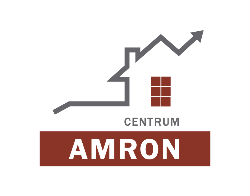 TYTUŁ RAPORTU: Raport AMRON-SARFiN - wersja angielska
(Ogólnopolski raport o kredytach mieszkaniowych i cenach transakcyjnych nieruchomości)NUMER EDYCJI:zamówienie pojedynczej edycji numer ………zamówienie abonamentowe na kolejne 4 edycje, począwszy od edycji numer ………DANE DO WYSTAWIENIA  FAKTURY:DANE DO WYSTAWIENIA  FAKTURY:DANE DO WYSTAWIENIA  FAKTURY:DANE DO WYSTAWIENIA  FAKTURY:PEŁNA NAZWA FIRMY /ZAMAWIAJĄCEGO/PEŁNA NAZWA FIRMY /ZAMAWIAJĄCEGO/ADRES SIEDZIBY /ULICA I NUMER, MIEJSCOWOŚĆ I KOD POCZTOWY/ADRES SIEDZIBY /ULICA I NUMER, MIEJSCOWOŚĆ I KOD POCZTOWY/NIPNIPADRES SIEDZIBY /ULICA I NUMER, MIEJSCOWOŚĆ I KOD POCZTOWY/ADRES SIEDZIBY /ULICA I NUMER, MIEJSCOWOŚĆ I KOD POCZTOWY/DANE OSOBY ZAMAWIAJĄCEJ:Podanie danych osobowych ma charakter dobrowolny, jednak ich brak uniemożliwi wykonania zamówienia, czyli realizacji umowy.DANE OSOBY ZAMAWIAJĄCEJ:Podanie danych osobowych ma charakter dobrowolny, jednak ich brak uniemożliwi wykonania zamówienia, czyli realizacji umowy.DANE OSOBY ZAMAWIAJĄCEJ:Podanie danych osobowych ma charakter dobrowolny, jednak ich brak uniemożliwi wykonania zamówienia, czyli realizacji umowy.DANE OSOBY ZAMAWIAJĄCEJ:Podanie danych osobowych ma charakter dobrowolny, jednak ich brak uniemożliwi wykonania zamówienia, czyli realizacji umowy.IMIĘ I NAZWISKONUMER TELEFONU/FAKSUNUMER TELEFONU/FAKSUADRES KORESPONDENCYJNY STANOWISKOADRES E-MAILADRES E-MAILADRES E-MAIL